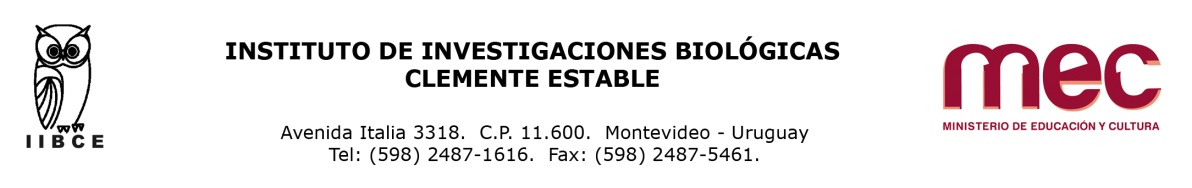 Licitación ABREVIADA Nº 1/2017 para refacción, acondicionamiento en instalaciones sanitarias, eléctricas, de herrería, arreglo de humedades, pintura  y trabajos varios de albañilería en instalaciones del IIBCE PLIEGO DE CONDICIONESEl Objeto de la Licitación:Acondicionamiento, trabajos de limpieza y  preparación  y trabajos   de herrería así como espacios físicos, superficies  (pisos, paredes, techos, etc), pintura de paredes, pisos, cielorrasos, cambio de membranas y reparación de humedades y trabajos varios de albañilería en los numerales que se detallan a continuación y según relevamiento del día de la visita de carácter excluyente:1.-Cambio de hasta doscientas (200) baldosas rotas en corredores y laboratorios de toda la institución.2.-Obra en los accesos al depósito de inflamables incluyendo: i) acondicionamiento del acceso (retiro de adoquines sueltos, nivelar adoquines del suelo, reparar revoque en escalera y bajada en el escalón de llegada a la puerta del depósito, unir la vereda con el acceso al depósito).ii) colocar dos barandas de metal en la escalera de acceso al depósito de aprox. 1,50m de largo cada una.3.-Agrandar el techo del estacionamiento de bicicletas en la parte anterior (1,50m) con cerchas suplementarias cuyas medidas se rectificarán el día de la visita.4.-Pintura (color gris) de respiradero de la estación de UTE y anexos de aprox. 1m por x 1 m5.-Revoque, pintura y reparaciones de la entrada exterior de la institución y la reja de la puerta de ingreso superficie a rectificar el día de la visita.6.- Pintura y eventuales reparaciones de aberturas de zona de ingreso al Instituto y Portería, cuyas medidas se rectificarán el día de la visita.7.-Reconstruccion de mocheta y pintura de pared de depósito frente a Sala Saéz8.-Pintura de hasta seis (6) baños (paredes con antihongo y aberturas con esmalte gris) de Piso 1.9.-Pintura de paredes y techo de corredores de Piso 1 y Piso 2  (blanco antihongo), medidas a rectificar el día de la visita.10.-Cambios de hasta seis (6) llaves de paso de agua con pase de 63 Laboratorio de Biología Celular y de Neurofisiología.11.-Conexión de agua directa del tanque (cobre galvanizado) para el Departamento de Genética (azotea norte). Sustitución del caño de bajada de DPAN por su grado de obstrucción (colmatación).12.-Hasta diez (10) guardapolvos para las puertas de salida sur (Planta baja y Piso 1) y puerta de salida a Multiuso. Construcción de rampa corta con pendiente para drenaje de agua y movimientos de carritos de carga. 13.- Acondicionamiento de hasta doce (12) puertas de acceso a primera y segunda planta, incluye pestillos, cerraduras y arrastre por desgaste de bisagras.14.-Acondicionamiento de sanitaria cambio de canilla y cambio de mezcladora en Biogem, Microbiología y Biología Molecular. Cambio de canilla en Bioterio.15.- Construcción de techo liviano para las tarrinas en el ingreso sur de la institución. Superficie aproximada: hasta 4 x4 metros; altura aprox 2,5 metros.16.-Instalacion de hasta treinta (30) llaves de paso de agua en cada columna de bajada.17.- Revisar bomba de hasta dos(2) calefones.18.- Reparación de fachadas de ladrillo, ventanas y pretiles y reparación de ladrillos caídos, flojos y rajaduras medidas a confirmar el día de la visita.19.-Construcción de piso de cemento de aproximadamente 15 metros cuadrados (se eliminan las baldosas) en toda la entrada sur desde el portón hasta la bajada a la calle. Rebajar bajada.20.-Cambio de caño perforado en cocina de Multiuso (bajo mesada) con cambio de mezcladora.21.-Acondicionamiento parcial de multipares telefónicos de hasta 4 ramales en zonas de la institución y colocación de soportes correspondientes.22.-Hasta ciento veinte (120) mezcladoras con modelo a determinar el día de la visita. 23.-Pintura de los 2 pequeños cuartos del Salón de Actos, aproximadamente de 4 metros cuadrados. 24.-Instalacion de bajada de agua inodoro segunda planta ala Sur.25.-Instalación y acondicionamiento de llaves de paso en baños de planta baja contiguos a Neuroquímica.26.-Trabajos de herrería en hasta cuatro (4) puertas entrada, portones del frente, puertas de sala de transformadores IIBCE y sala de control eléctrico del instituto y rejas de los mismos.27.- Instalación de mojones para:i) proteger la zona de la cámara séptica, entrada de agua y controlador de portón.ii) colocación de cadena de restricción de circulación vehicular sobre la zona de la cámara séptica cercana al container.28.- Colocación de tres marcos con tapa sobre cámaras sépticas (IIBCE suministrará dos de los marcos y tapas.29.-  Sistema de drenaje de agua con vereda (similar a la de Neuroquímica) para lado sur del ala vieja.30.- Dados de distribución de carga para tanques de agua auxiliares del ala Norte, incluyendo separación de cableado del pararrayos de los tanques.31.- Construcción de hasta una (1) caseta  de distribución eléctrica cercana a los acuarios.  32.- Instalación de hasta un (1) extractor de gases y aire caliente para generador (área taller) IIBCE suministrará extractor.33.- Hasta cuatro (4)  casetas para equipos diversos que irán colocados junto a paredes exteriores del edificio.34.- Construcción de un galpón para cernido de material de bioterio de aproximadamente 4 metros cuadrados35.- Instalación de extractor de campana en Neuroquímica36.- Construcción de gabinete para extintor de cuarto de inflamables37.- Colocación de puerta doble para corredor hacia Microscopio Electrónico en aluminio (con guardapolvo), con film anti-infrarrojos colocado en los vidrios de la misma y suministro de film anti-infrarrojos para puerta planta baja fondo ala sur con colocación del mismo. 38.- Construcción de caseta para entrada de cables frente a portería39.- Puerta de seguridad para salón de actos con apertura desde adentro del salón de aproximadamente 4 metros cuadrados40.- Hasta seis (6) duchas en baños a indicarse el día de la visita 41.- Suministro e instalación de mesada de aproximadamente 2m x 0.60 altura 1.20m para equipo de Agua Pura, debe soportar peso superior a 130kg. 42.- Hasta una (1) puerta de seguridad para sala de UPS de aprox 2m x .080m II).- Condiciones Particulares:1.- Todas las medidas, cantidades, y detalles de esta licitación serán ratificados el día de la visita.Las cotizaciones deberán ser desglosadas según los rubros siguientes- mano de obra y cargas sociales de todos los ítems- materiales e insumos (deberá indicarse cantidades de pintura a utilizar discriminada por tipo, es decir para paredes, techos, etc).- materiales sanitarios- materiales eléctricos- todos los trabajos deberán ser con colocación incluida y todos los materiales de buena calidad.2.- El precio de las ofertas deberá ser expresado en moneda nacional y con impuestos incluidos debiendo cotizarse por separado las leyes sociales.  De no especificar los impuestos, estos se entenderán incluidos en el precio cotizado. 3.- Imprevistos: no se  pagarán imprevistos de ninguna índole.4.-. Impuestos: IVA se desglosará el importe del valor agregado sobre el sub total de la suma de rubros.5.-Aporte Sociales: El oferente cotizará el total de los aportes sociales, mano de obra cotizado por empresa, de acuerdo a la ley 14.411 y decretos concordantes, por todo concepto.El Instituto realizará un control diario de asistencia del personal afectado a la obra en forma paralela al que ejecutará la empresa.A tales efectos se deberá suministrar en forma conjunta a la firma del acta de iniciación de obra, la nómina completa de personal, sus datos de identificación, (nombres, apellidos, documento de identidad, categoría y horario de trabajo).Al final del mes  el contratista deberá presentar al Instituto las planillas de aporte al BPS donde consten para cada uno de los operarios a partir de un cálculo realizado en concordancia   con los días trabajados y el horario realizado, la totalidad de los importes a abonar de acuerdo a lo establecido por la ley 14.411 y decretos complementarios (cuota mutual, incentivo, etc). Al momento de cotizar,  las empresas deberán tener en cuenta que las leyes sociales, deberán ser  cubiertas por la empresa adjudicataria en tiempo y forma, suma ésta que será reintegrada al IIBCE una vez finalizada la obra y presentando el comprobante de pago  de dichas leyes al BPS. La institución (IIBCE) no se hará cargo de las multas y recargos por pagos realizados fuera de fecha.La omisión del o los adjudicatarios de presentar las correspondientes planillas en tiempo y forma, facultará el IIBCE a descontar las facturas a abonar a la empresa omisa los importes que deba pagar por concepto de multas, intereses y recargos derivados del no cumplimiento en plazo de las obligaciones tributarias.El Instituto solo pagará al BPS hasta el monto máximo indicado en la resolución de adjudicación. Por encima de este monto, el contratista en funciona de los establecido en la ley 14.411 deberá hacerse cargo de la diferencia.Antes del vencimiento establecido por el BPS para cada mes, la empresa contratista deberá presentar en la Administración del IIBCE la planilla declaración de personal y actividad (vía rosada) sellada por el BPS (no se aceptará fotocopias).6.- El IIBCE se reserva el derecho de adquirir uno o todos los ítems objeto del llamado, entendiéndose en todo caso que cada uno de los rubros constituye un objeto independiente de adquisición, pasible también de adjudicación a distintos oferentes.7.- Deberá ofrecerse un plazo de mantenimiento de la oferta de sesenta (60) días prorrogables automáticamente hasta por treinta (30) días más.8.-  El pago del precio será realizado a crédito en noventa (90) a ciento veinte días (120) días desde la fecha de finalización de las obras y con la presentación de la factura. 9.- Se ponderarán: en primer lugar, por mejor  precio 50%;  en segundo lugar,  antecedentes/referencias de  las empresas 40% no pudiendo tener malos antecedentes en el RUPE con anterioridad a 2 años de adjudicarse la presente y en tercer lugar 10% a los oferentes que coticen la totalidad de los ítems (1 al 42).10.- En ningún caso se admitirán cesiones de crédito11.- Se deberán cotizar los ítems en el orden establecido.    12.- Todas las medidas se rectificarán el día de la visita                          13.- Se aconseja para realizar el cuadro comparativo, cotizar por cada ítem y en cuadro final total, de acuerdo al siguiente descripción:II).- Condiciones Generales:1.-  Deberá darse cumplimiento, en lo pertinente, a lo dispuesto por el Decreto 150/2012 modificativas y concordantes.2.- Los oferentes deberán  presentar formulario de identificación del oferente.3.- A efectos de la presentación de ofertas, el oferente deberá estar registrado en el Registro Único de Proveedores del Estado (RUPE), conforme a lo dispuesto por el Decreto del Poder Ejecutivo Nº 155/013 de 21 de mayo de 2013. Los estados admitidos para aceptar ofertas de proveedores son: EN INGRESO, EN INGRESO (SIIF) y ACTIVO.  4- Se recomienda, avanzar rápidamente con el cumplimiento de todo el trámite de inscripción en caso de cotizar para este llamado.5.- La empresa ganadora deberá estar ACTIVA en el sistema RUPE al momento de la adjudicación. Si al momento de la Adjudicación, el proveedor que resulte adjudicatario no hubiese adquirido el estado “ACTIVO” en  RUPE, se le otorgará un plazo de 48 horas hábiles contados a partir del día siguiente a la notificación de la adjudicación, a fin de  que el mismo adquiera dicho estado, bajo apercibimiento de adjudicar este llamado al siguiente mejor oferente en caso de no cumplirse este requerimiento en plazo mencionado.  6.- El pliego de condiciones es gratuito y se encuentra publicado en la página de SICE y también se encuentra impreso en la Administración del Instituto de Investigaciones Biológicas Clemente Estable (Avda Italia 3318) en el horario de 11: 00 a 13:00 y de 14:00 a 16:00.7.- Las ofertas deberán ser presentadas (original y copia) en la Administración del Instituto de Investigaciones Biológicas Clemente Estable, sito en Av. Italia  3318, hasta 30” (30 minutos) antes del acto de  apertura de las ofertas no admitiéndose su presentación por fax ni mail. 8.- El único día y hora para la visita será el día miércoles 24 de mayo las 10.30 hs siendo la misma excluyente, es decir no se aceptarán ofertas de aquellas empresas que no hayan realizado previamente la visita técnica.8- Las consultas personales o telefónicas podrán ser realizadas en con Tabaré de los Campos de Lunes a viernes de 10 a 14 horas al teléfono 24871616 int 258 o al correo electrónico: tdeloscampos@iibce.edu.uy. 9.- El acto de apertura de las propuestas se realizará el día 13 de junio de 2017  a la hora 15.00.Nombre EmpresaSubtotalIvaMonto ImponibleLeyes SocialesTotal adjudicado